הֲדַס הַגָּזוּל, וְהַיָּבֵשׁ - פָּסוּל.שֶׁל אֲשֵׁרָה, וְשֶׁל עִיר הַנִּדַּחַת - פָּסוּל.נִקְטַם רֹאשׁו,ֹ נִפְרְצוּ עָלָיו,אוֹ שֶׁהָיוּ עֲנָבָיו מְרֻבּוֹת מֵעָלָיו - פָּסוּל.וְאִם מִעֲטָן - כָּשֵׁר.וְאֵין מְמַעֲטִין בְּיוֹם טוֹב.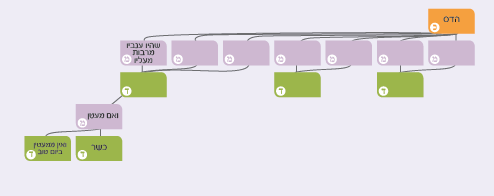 